Проектная деятельность вподготовительной к школе группе № 3компенсирующей направленностиМБДОУ «ДС № 433 г. Челябинска»Воспитатели: Кондратенко Н.Ю., Ахметшина В.Т.Тема проекта: «Крепкие зубы – залог здоровья»Вид проекта: долгосрочный ( 2 недели)Тип проекта: познавательно-оздоровительныйВозраст детей: подготовительная к школе группа компенсирующей направленности.Участники проекта: дети 6-7 летнего возраста, родители воспитанников, воспитатели, учитель-дефектолог, учитель – логопед.Образовательная область: «Физическое развитие», «Познавательное развитие».Объем знаний детей по данной теме: у детей сформированы представления о том, для чего человеку нужны зубы, что полезно и что вредно для зубов.Что дети хотели бы узнать:  уточнить представления о строении зуба,  как правильно ухаживать за полостью рта, о профессии  «врач-стоматолог»Проблема:  неполные  представления об уходе за полостью ртаЦель: дать детям сведения, необходимые для укрепления здоровья зубов; выработать на основе полученных знаний необходимые гигиенические навыки и привычки здорового образа жизниПрограммное содержание:Формировать у детей с ОВЗ представление о значении зубов для организма , показать важность сохранения здоровых зубов для здоровья человека. Дополнить представления  о правилах ухода за зубами (чистка зубов, полоскание рта после еды, посещение стоматолога при зубной боли и в целях профилактики зубных болезней)Помочь детям с ОВЗ усвоить  простейшие представления о правильном питании, о значении витаминов для роста здоровых зубов.Мотивировать детей с ОВЗ на освоение   полезных привычек соблюдать правила гигиены полости рта, на  правильное отношение к своему здоровью.Познакомить с профессией врача-стоматолога, настроить  дошкольников на доброжелательное отношение к посещению стоматологического кабинета, к встрече с врачом-стоматологом. Содействовать развитию в игре  коммуникативных навыков у детей с ОВЗ   связной  речи, обогащению словарного запаса  по теме проекта.Муниципальное бюджетное дошкольное образовательное учреждение«Детский сад № 433 г. Челябинска» (МБДОУ «ДС № 433 г. Челябинска»)454047 г. Челябинск, ул. Дегтярева , 5а, тел. 736-08-33, факс 736-07-20, E-mail: mdou433@mail.ru454047, г. Челябинск, ул. Приборостроителей, 18, тел. 230-90-58_______________________________________________________ПРОЕКТНАЯ ДЕЯТЕЛЬНОСТЬ«Крепкие зубы – залог здоровья»в подготовительной к школе группе компенсирующей направленностиМБДОУ «ДС № 433 г. Челябинска»Челябинск, 2017 г.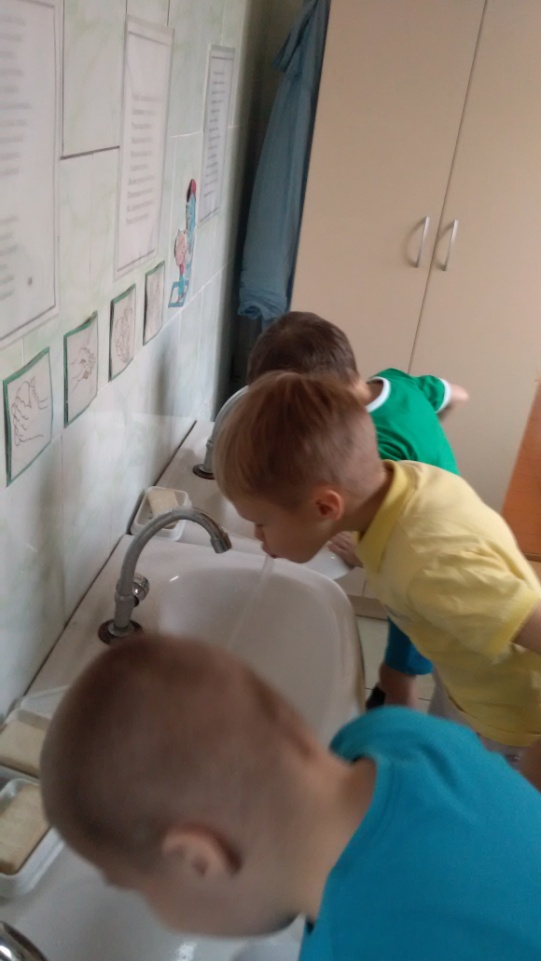 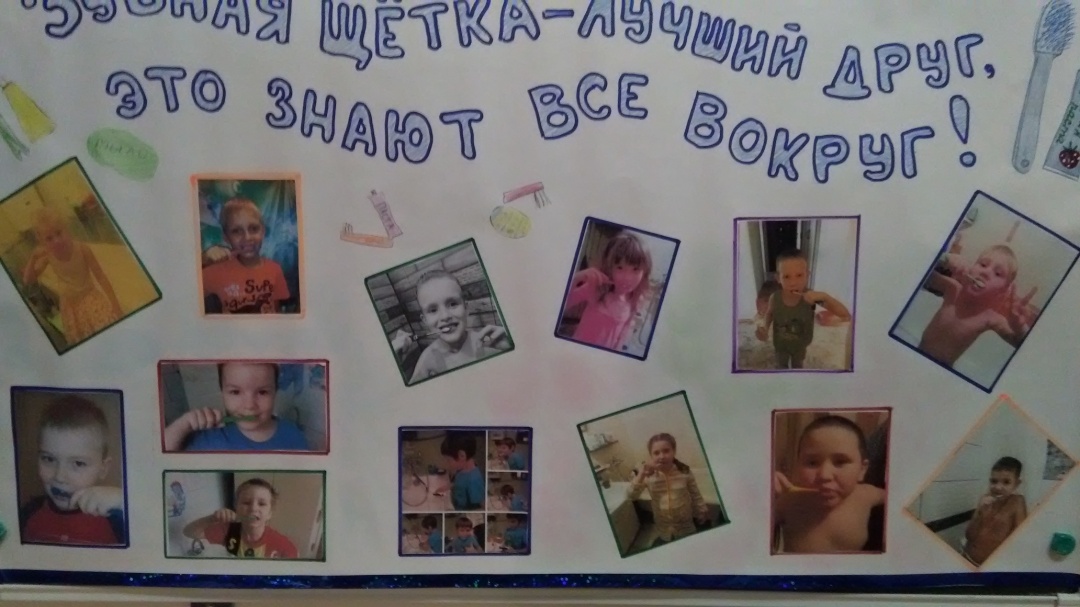 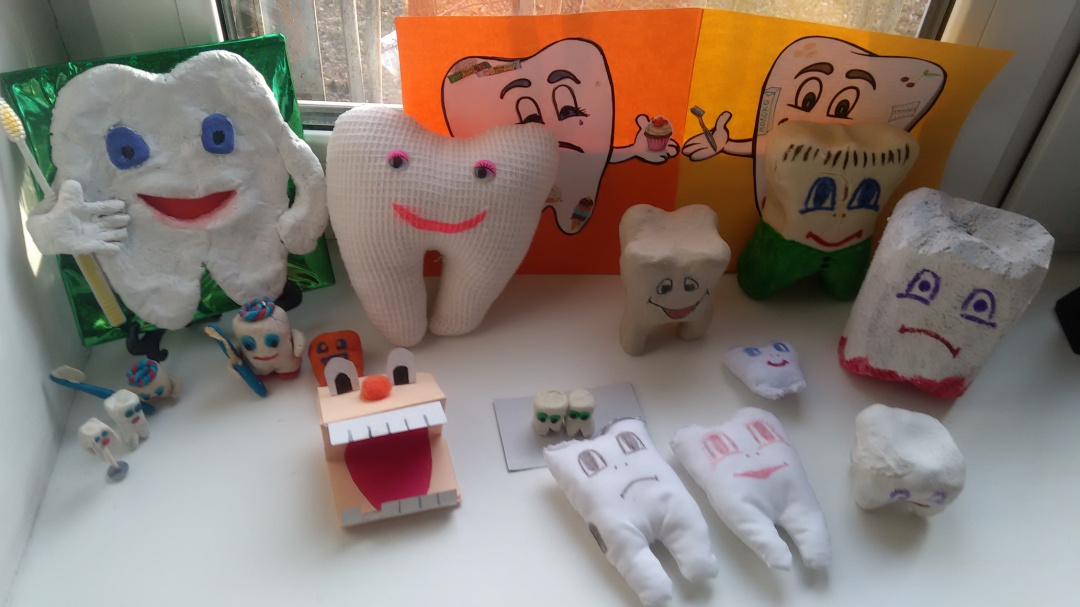 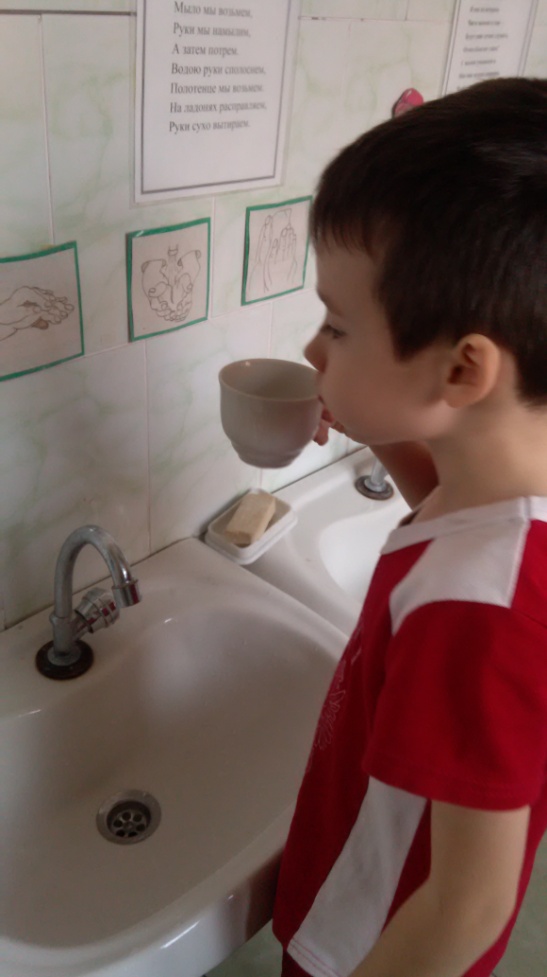 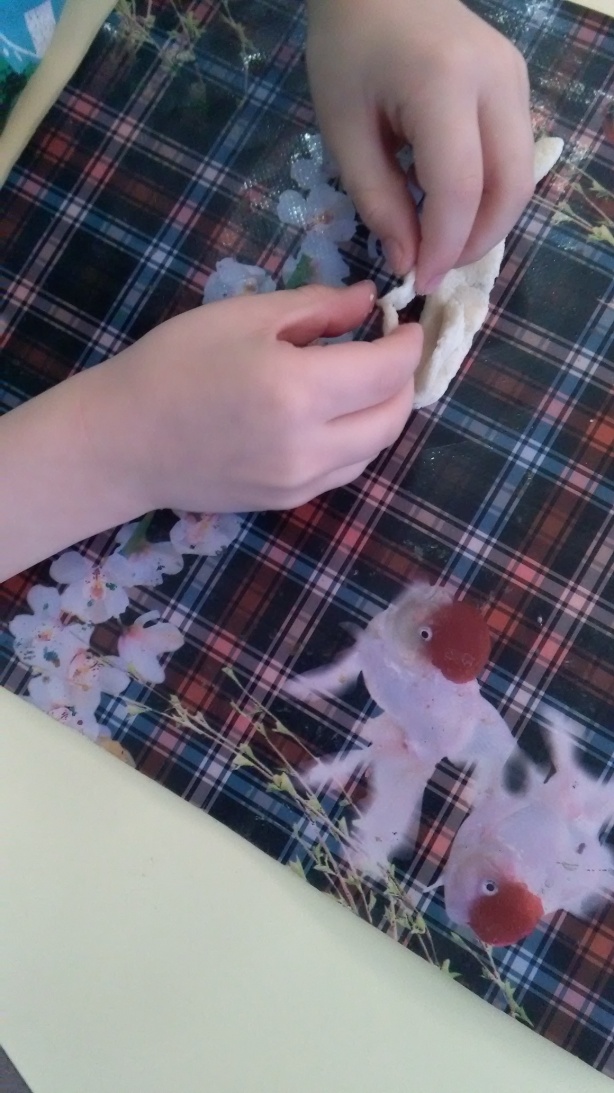 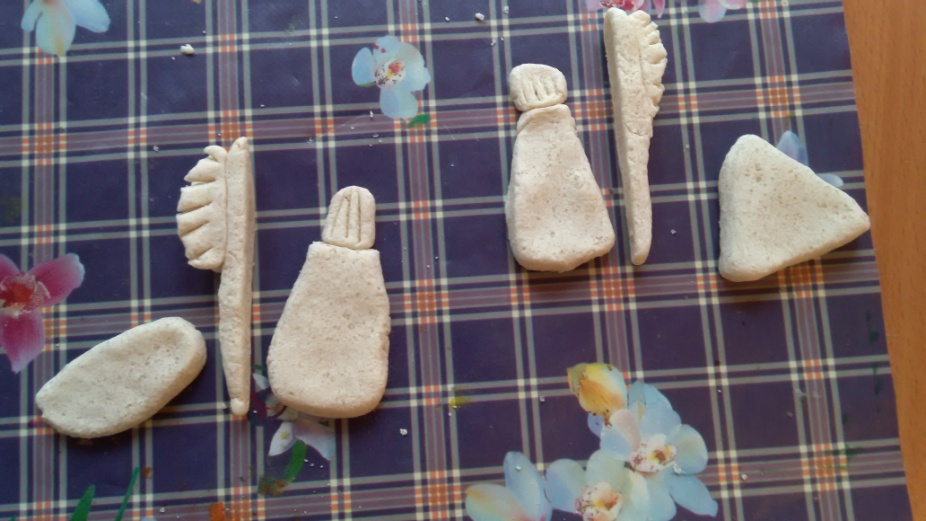 СрокиСодержание проектаРазвивающая предметно-пространственная средаДетская продуктивная деятельность1 неделяИгровые (проблемные) ситуации:«У меня заболел зуб», «Почему болят зубы?», «Какие продукты помогут зубам быть здоровыми?»Чтение художественной литературы: А.Анпилова «Зубки заболели»,  Б.Заходер «Все о зубах», С.Михалков «Как у куклы Любы»Цикл тематических НОД воспитателей и педагогов-специалистов: «Чтобы зубы были крепкими», «Питание и здоровые зубы»р/и «Да – нет» (формирование  полезной привычки соблюдать правила гигиены полости рта)Совместная деятельность детей и родителейИгры: «Полезные и вредные продукты»,  «Витамины для зубов»Оборудование для экспериментальной деятельности.Альбом  с иллюстрациями «История зубной щетки»Коллекция муляжей - зубовРисунки на тему «Веселый зубик – грустный зубик».Пластилинография  «Здоровые зубы»Изготовление книжки – малышки «Что полезно для зубов»Экспериментирование: «Кока-кола и зубы»«Зубная эмаль – что это такое?»«Как правильно чистить зубы?»Игры и игровые упражнения «Что есть во рту»Сюжетно-ролевая игра «На приеме у стоматолога»2 неделяИгровые (проблемные) ситуации: «Что поможет зубам быть здоровыми?»,  «К какому врачу идти если у тебя заболел зуб?», «Зачем посещать стоматолога если зубы не болят?», «Для чего полоскать рот после еды»Игровая ситуация: «Мы идем в кинотеатр» (с приглашением детей старшей группы №4)Чтение художественной литературы: Н. Мигунова «Почему надо чистить зубы», С.Чудин «У меня зубная щетка», П.Прядко «Доктор маме говорил»; Заучивание стихотворения: Е.Долгих «Надо, надо чистить зубки».Виртуальная экскурсия «На прием к стоматологу»Цикл тематических НОД воспитателей и педагогов-специалистов: «История зубной щетки», «Подружись с зубной щеткой»,  «Доктор, который лечит зубы»Речедвигательное упражнение «Почистим зубы»Пополнение словаря детей новыми словами ( стоматолог, кариес, пломба,  молочные зубы, удалять)Совместная деятельность детей и родителейИгры : «Зуб – не болей-ка»,  «Чемоданчик Айболита»Диск с  мультфильмом «Добрый доктор стоматолог»Мнемотаблица для заучивания стихотворенияПрезентацияГазета «Зубная щетка – лучший друг, известно каждому вокруг!»Составление схемы «Чистим правильно зубы» (совместно с воспитателями)Сюжетно-ролевая игра «На приеме у стоматолога»Изготовление пригласительных билетов для  игровой ситуации «Мы идем в кинотеатр»Рисунки «Королева Зубная щетка»Аппликация «Зубные принадлежности»Лепка «Моя любимая зубная щетка»Игровое упражнение «Полоскание рта после еды»Оформление газеты с использование детских рисунковИгровые (проблемные) ситуации: «Что поможет зубам быть здоровыми?»,  «К какому врачу идти если у тебя заболел зуб?», «Зачем посещать стоматолога если зубы не болят?», «Для чего полоскать рот после еды»Игровая ситуация: «Мы идем в кинотеатр» (с приглашением детей старшей группы №4)Чтение художественной литературы: Н. Мигунова «Почему надо чистить зубы», С.Чудин «У меня зубная щетка», П.Прядко «Доктор маме говорил»; Заучивание стихотворения: Е.Долгих «Надо, надо чистить зубки».Виртуальная экскурсия «На прием к стоматологу»Цикл тематических НОД воспитателей и педагогов-специалистов: «История зубной щетки», «Подружись с зубной щеткой»,  «Доктор, который лечит зубы»Речедвигательное упражнение «Почистим зубы»Пополнение словаря детей новыми словами ( стоматолог, кариес, пломба,  молочные зубы, удалять)Совместная деятельность детей и родителейИгры : «Зуб – не болей-ка»,  «Чемоданчик Айболита»Диск с  мультфильмом «Добрый доктор стоматолог»Мнемотаблица для заучивания стихотворенияПрезентацияГазета «Зубная щетка – лучший друг, известно каждому вокруг!»Составление схемы «Чистим правильно зубы» (совместно с воспитателями)Сюжетно-ролевая игра «На приеме у стоматолога»Изготовление пригласительных билетов для  игровой ситуации «Мы идем в кинотеатр»Рисунки «Королева Зубная щетка»Аппликация «Зубные принадлежности»Лепка «Моя любимая зубная щетка»Игровое упражнение «Полоскание рта после еды»Оформление газеты с использование детских рисунков                   Воспитатели: Кондратенко Н.Ю, Ахметшина В.Т.                   Учитель-дефектолог: Поморцева К.Р.                   Учитель-логопед: Боронина О.В.